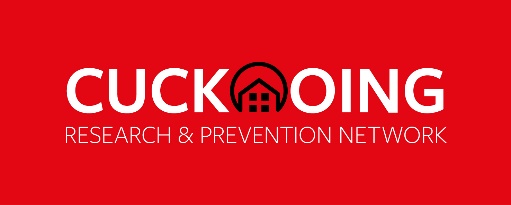 PREVENTING & DISRUPTING 'CUCKOOING' VICTIMISATIONCONFERENCE PROGRAMME    DAY 1: 30th January 2024 DAY 2: 31st January 20249.30      Arrival, refreshments and networking9.30      Arrival, refreshments and networking9.30      Arrival, refreshments and networking10.00Dr Laura BainbridgeUniversity of Leeds Welcome and Housekeeping10.15Christina Gabbitas Children’s Author Early Intervention  10.50Hayley Y. FoxCrime Intelligence AnalystLincolnshire PoliceCounty Lines Cuckooing In Lincoln - A Risk Terrain Approach To Identifying Risk11.25   Comfort break11.25   Comfort break11.25   Comfort break11.35Sir Iain Duncan Smith MP for Chingford and Woodford GreenCuckooing Legislation 11.50Anne Rannard Protect Lead - National County Lines Coordination CentreCuckooing in England and Wales12.25Louise CrowderStockport Homes GroupStockport Homes - Preventing Cuckooing And Exploitation13.00   Lunch and networking13.00   Lunch and networking13.00   Lunch and networking13.40Justine AdamsSheffield Changing Futures ProgrammeChanging Futures: A Place-Based Programme's Approach to Cuckooing14.10Amber Wilson and Jackie BlackburnBasis Yorkshire Supporting Female Victims of Cuckooing14.40Gemma Gibbs CrimestoppersCrimestoppers: The Independent Charity Giving Everyone A Voice15.05Jennie CoxSenior Local Area CoordinatorLocal Area Coordination – Working Together To Mitigate The Impact Of County Lines On Communities, Through Trusted Relationships15.30   Roving microphone 15.30   Roving microphone 15.30   Roving microphone 15.55Dr Laura BainbridgeUniversity of Leeds Closing Comments 16.00Drinks reception and networking 17.00Event close 9.30     Arrival, refreshments and networking9.30     Arrival, refreshments and networking9.30     Arrival, refreshments and networking10.00Dr Laura BainbridgeUniversity of Leeds Welcome and Housekeeping10.10Dr Laura Bainbridge and Dr Amy Loughery University of LeedsUnderstanding And Preventing Cuckooing Victimisation – A Menu of Tactical Options11.00    Comfort break11.00    Comfort break11.00    Comfort break11.15Andy MooreMSB Solicitors  Tackling Cuckooing in Social Housing 11.45Discussion GroupsMoot CourtRoom 1.09Room 1.13 Discussion GroupsMoot CourtRoom 1.09Room 1.13 12.45   Lunch and networking12.45   Lunch and networking12.45   Lunch and networking13.30Heather AshbyJames AllenJen Griffiths Mark LundAdrian Tonge Mark IrelandWorking Collaboratively To Tackle Cuckooing in West Yorkshire15.30   Roving Microphone 15.30   Roving Microphone 15.30   Roving Microphone 15.55Dr Laura BainbridgeUniversity of Leeds Closing Comments 16.00Event close